What did I say? [Partner A, Version 1]Imagine you are facetiming (or skyping etc) with a French friend. You are going to imitate one of those conversations where the connection isn’t great and keeps ‘glitching out’ so you can’t quite hear everything that is being said!  So, when you are speaking you will miss out some words. You will see whether your partner can work out what you must have said by using the rest of the sentence. 

Partner A
Read each sentence out in French but do not say out loud the word that is crossed out. Take care to say the correct form of the verb.  This tells your partner whether you’re talking about one of your friends or more than one.  Your partner will choose between two pictures (showing one or more than one). Then, the connection gets better so you say the whole sentence the 2nd time around. S/he will then complete the sentence in French – so repeat and allow time for writing. Your partner will then tell you in English what s/he has understood about what your friends do.Partner A
Listen to your partner reading out 5 sentences. For each, circle the correct picture (one or more than one person). It is the verb form that tells you this.  Then try to complete each sentence that your partner reads out. What have you found out what your partner’s friends do?  Tell him/her in English.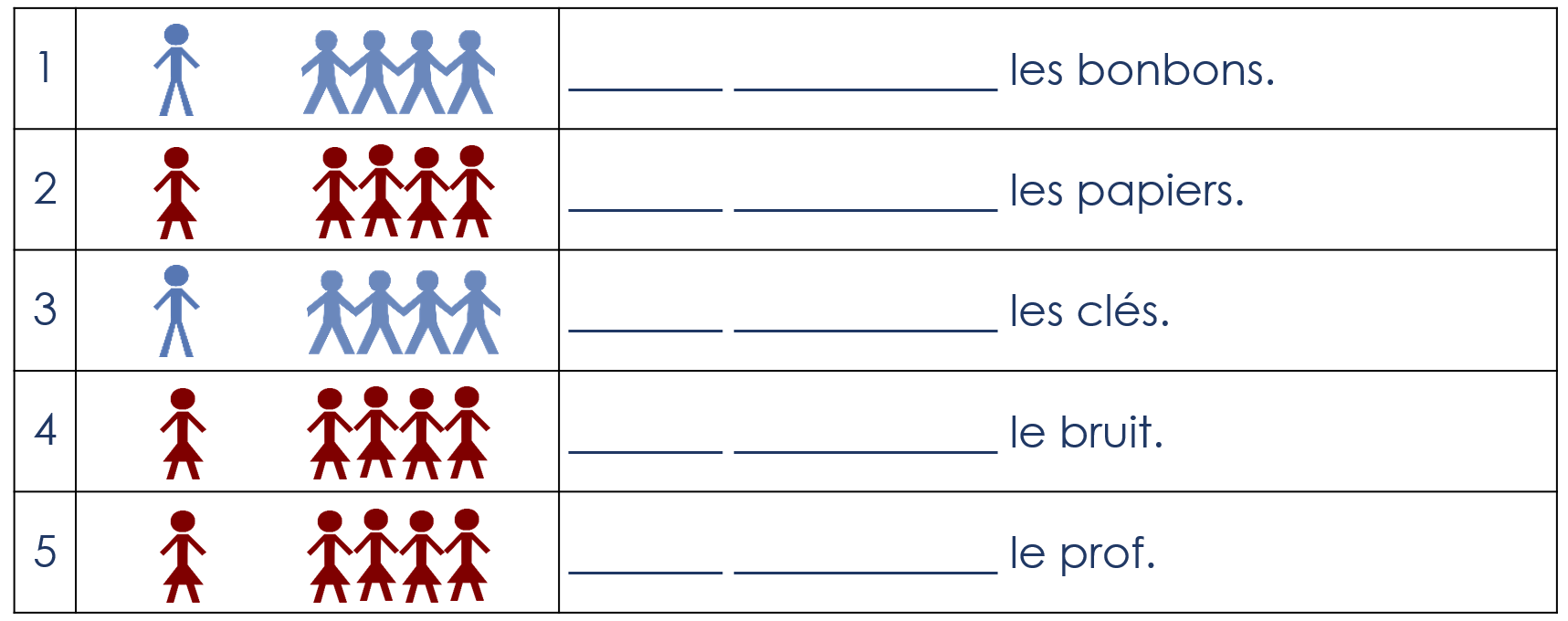 What did I say? [Partner A, Version 2]Imagine you are facetiming (or skyping etc) with a French friend. You are going to imitate one of those conversations where the connection isn’t great and keeps ‘glitching out’ so you can’t quite hear everything that is being said!  So, when you are speaking you will miss out some words. You will see whether your partner can work out what you must have said by using the rest of the sentence. 

Partner A
Read each sentence out in French but do not say out loud the word that is crossed out. Take care to say the correct form of the verb.  This tells your partner whether you’re talking about one of your friends or more than one.  Your partner will choose between two pictures (showing one or more than one). Then, the connection gets better so you say the whole sentence the 2nd time around. S/he will then complete the sentence in French – so repeat and allow time for writing. Your partner will then tell you in English what s/he has understood about what your friends do.Partner A
Listen to your partner reading out 5 sentences. For each, circle the correct picture (one or more than one person). It is the verb form that tells you this.  Then try to complete each sentence that your partner reads out. What have you found out what your partner’s friends do?  Tell him/her in English.What did I say? [Partner B, Version 1]Imagine you are facetiming (or skyping etc) with a French friend. You are going to imitate one of those conversations where the connection isn’t great and keeps ‘glitching out’ so you can’t quite hear everything that is being said!  So, when you are speaking you will miss out some words. You will see whether your partner can work out what you must have said by using the rest of the sentence. 

Partner B
Listen to your partner reading out 5 sentences. For each, circle the correct picture (one or more than one person). It is the verb form that tells you this.  Then try to complete each sentence that your partner reads out. What have you found out what your partner’s friends do?  Tell him/her in English.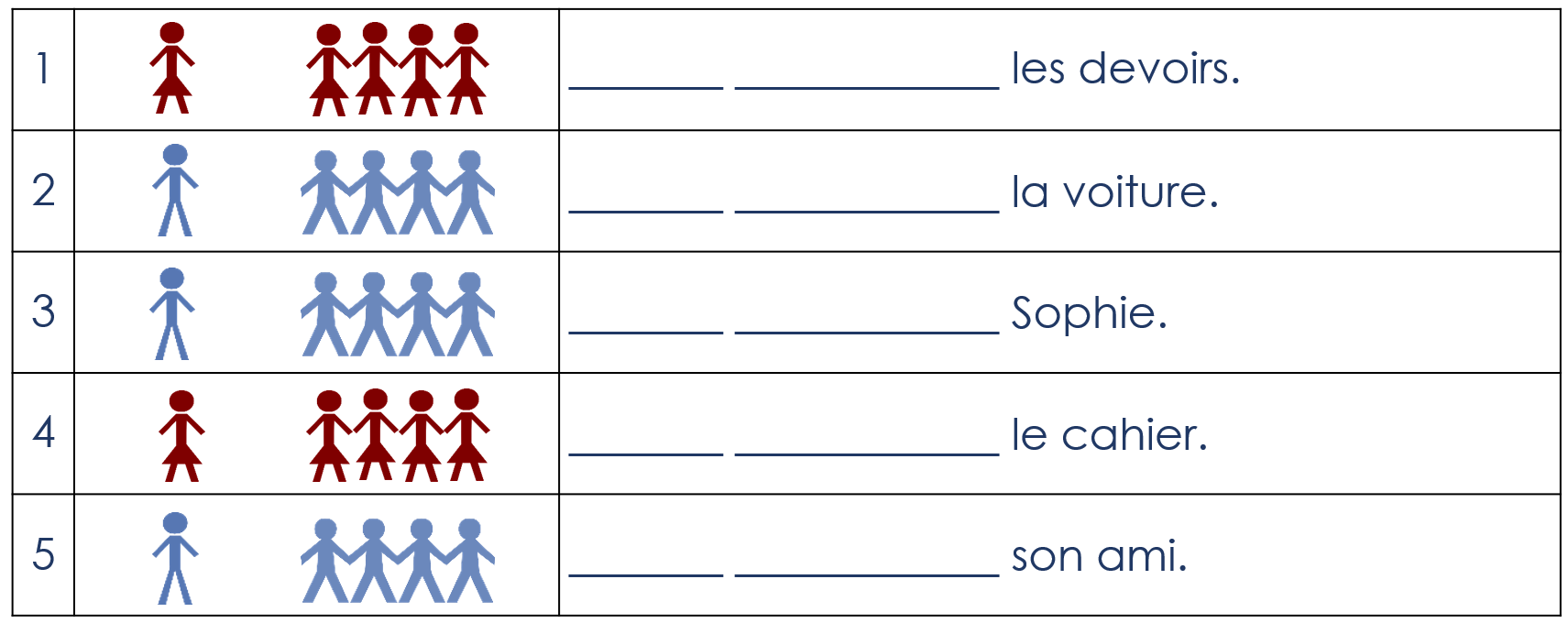 
Partner B
Read each sentence out in French but do not say out loud the word that is crossed out. Take care to say the correct form of the verb.  This tells your partner whether you’re talking about one of your friends or more than one.  Your partner will choose between two pictures (showing one or more than one). Then, the connection gets better so you say the whole sentence the 2nd time around. S/he will then complete the sentence in French – so repeat and allow time for writing. Your partner will then tell you in English what s/he has understood about what your friends do.What did I say? [Partner B, Version 2]Imagine you are facetiming (or skyping etc) with a French friend. You are going to imitate one of those conversations where the connection isn’t great and keeps ‘glitching out’ so you can’t quite hear everything that is being said!  So, when you are speaking you will miss out some words. You will see whether your partner can work out what you must have said by using the rest of the sentence. 

Partner B
Listen to your partner reading out 5 sentences. For each, circle the correct picture (one or more than one person). It is the verb form that tells you this.  Then try to complete each sentence that your partner reads out. What have you found out what your partner’s friends do?  Tell him/her in English.Partner B
Read each sentence out in French but do not say out loud the word that is crossed out. Take care to say the correct form of the verb.  This tells your partner whether you’re talking about one of your friends or more than one.  Your partner will choose between two pictures (showing one or more than one). Then, the connection gets better so you say the whole sentence the 2nd time around. S/he will then complete the sentence in French – so repeat and allow time for writing. Your partner will then tell you in English what s/he has understood about what your friends do.
1They hand in the homework.2He sells the car.3They wait for Sophie.4She hands in the exercise book.5He waits for his friend.1Elles rend/rendent les devoirs.2Il vend/vendent la voiture.3Ils attend/attendent Sophie.4Elle rend/rendent le cahier.5Il attend/attendent son ami.6They sell sweets.7They lose the papers.8He loses the keys.9They hear the noise.10She hears the teacher.6Ils vend/vendent les bonbons.7Elles perd/perdent les papiers.8Il perd/perdent les clés.9Elles entend/entendent le bruit.10Elle entend/entendent le prof.